Beste senioren,Op dinsdag 19 december organiseren wij een kerstbrunch van 12:30 tot ongeveer 15:30 uur waarvoor u zich met onderstaand formulier kan aanmelden. 
Voor de eerste helft van 2024 is weer de mogelijkheid om deel te nemen aan de seniorenmaaltijden die iedere eerste dinsdag van de maand plaatsvindt in dorpshuis De Meerkoet van 17:00 tot 18:15 uur. Voor ons is het belangrijk dat u zich ruim vooraf aanmeldt. Door slim in te kopen kunnen wij iedere maaltijd nog aanbieden voor € 7,00 per persoon.
Betalen kan op verschillende manieren:Het bedrag over te maken op onze bankrekening NL36 RABO 0336 5109 34 t.n.v. St. vrienden seniorenwerk Lisserbroek onder vermelding van ‘maaltijd en/of brunch’. Pinnen op de maaltijd dagContant afrekenen mag ook maar geniet niet onze voorkeur. Brunch en maaltijden = € 48; alleen maaltijden = € 28; alleen brunch € 20,00; losse maaltijd € 7,00 per persoon per maaltijd.Voor verdere vragen kunt u contact opnemen met ons.Met vriendelijke groet,Namens bestuur en gastdamesIneke CroeseAan de senioren die deelnemen aan de seniorenmaaltijdenDatum:November 2023Betreft:Informatie soosmaaltijden 1e helft 2024 en kerstbrunchKenmerk:202401Seniorenmaaltijden 1e helft seizoen 2024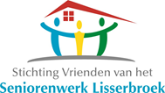 InschrijfformulierNaam: 